 Module B: Viewing and Listening Task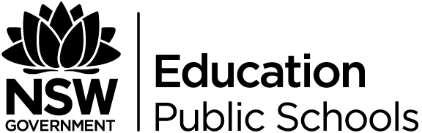 What is it like to be Aboriginal? By Tui Raven - Watch up to 4:23 seconds.You are about to view and listen to a Tedx Talk by Tui Raven in Western Australia.  She shares her experiences of language, identity and culture.  Answer the following questions as you listen to the Tedx Talk.Why does Tui describe herself as being in a privileged position? (1 mark)____________________________________________________________________________________________________________________________________________________________________________________________________________________________________________________________________________________________________________Describe the paradox she experiences in her disadvantage. (1 mark)____________________________________________________________________________________________________________________________________________________________________________________________________________________________________________________________________________________________________________What is special about the photographs from the storylines collection from the State Library of Western Australia? (3 marks)____________________________________________________________________________________________________________________________________________________________________________________________________________________________________________________________________________________________________________“Sometimes the words that you use you don’t realise are actually not from the English language”.  Tui shares an anecdote about a friend at school in sports class.  Explain what was lost in translation. (4 amrks)________________________________________________________________________________________________________________________________________________________________________________________________________________________________________________________________________________________________________________________________________________________________________________________________________________________________________________________________________________________________________________________________________________________________________________________________________________________Extension question: Personal responseHow can language cultivate a sense of racism or empowerment? (6 marks)____________________________________________________________________________________________________________________________________________________________________________________________________________________________________________________________________________________________________________________________________________________________________________________________________________________________________________________________________________________________________________________________________________________________________________________________________________________________________________________________________________________________________________________________________________________________________________________________________________________________________________________________________________________________________________________________________Suggested answers for the teacherTui describes herself as privileged because she writes standard Australian English, has a well-paying job and is university educated.Tui’s paradox is that she is disadvantaged because she does not speak any of her local languagesThe photographs are special because they are photographs of Aboriginal people for Aboriginal people and show everyday life of Aboriginal people from the 1900s to the 1950s.  This was rare in during the early 1900s.Tui explains that her friend was misbehaving in sports class and when the teacher told her if she didn’t stop she would have to sit on concrete, she responded using an Aboriginal word which meant something like “poor me”.  This was misinterpreted as a swear word.Language is a powerful tool in that in can make people feel isolated or included.  For example, when Tui describes white people saying to her “you’re pretty good looking for an Aboriginal”, she explains how this is an undignified racist comment.  Contrastingly, after a man at a bar made an inappropriate remark to her about being Aboriginal because he had not met an Aboriginal before, his apology remedied the situation and thus attempted to restore a sense of power to Tui.